1% OR CHOC MILK OFFERED DAILY FOR BKFT AND LUNCH. LACTOSE MILK OFFERED UPON PARENT REQUEST. CEREAL, JUICE AND FRUIT OFFERED WITH EACH BKFT. SANDWICH, SALAD BAR OR MAIN ENTRÉE OFFERED DAILY AT LUNCH.MENU SUBJECT TO CHANGE WITHOUT NOTICEPRICES: BKFT: $1.45, LUNCH: $2.50, DOUBLES: BKFT: $2.00, LUNCH: $3.55. EXTRA MILK OR JUICE: $.35THIS IS AN EQUAL OPPORTUNITY PROVIDERJanuary RIPPLESIDE 2020January RIPPLESIDE 2020January RIPPLESIDE 2020January RIPPLESIDE 2020January RIPPLESIDE 2020MonTueWedThuFri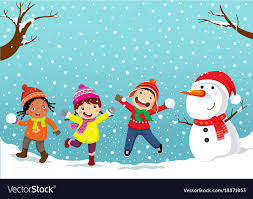 6 MINI PANCAKESSAUSAGE                 ----------------SOFT SHELL TACO / CHIPSBLACKBEANS DICED TOMATOESSHREDDED LETTUCEGRAPESJUICE7 MUFFINCEREAL                --------------------TURKEY GRAVY MASHED POTATOESCORN / APPLESAUCECRANBERRIESDINNER ROLL8 OATMEAL / CHEESE STICKBOILED EGG               -------------------MINI CORN DOGSMAC & CHEESECOOKED CARROTS &BROCCOLISTRAWBERRIES9 EGG BISCUIT ORCEREAL                ---------------------FRESH PIZZABROCCOLI SALADCARROTSSUGAR SNAP PEASGRAPES10 ROLLCEREAL
                -------------------CHILI DOGSUNCHIPSBAKED BEANSAPPLESAUCEPUDDING CUPS13 FRENCH TOASTSAUSAGE               -------------------GHOULASHCORN GREEN BEANSBANANABREADSTICK14 MUFFINCEREAL                --------------------CHEESEBURGERLETTUCE / TOMATOFRENCH FRIESBAKED BEANSPEACHES15 SAUSAGE & CHEESE EGGOMELET               -------------------GRILL CHEESE SANDWICHTOMATO SOUPCARROTS / BROCCOLISUGAR SNAP PEASBANANAGOLD FISH16 EGG BISCUIT OR CEREAL                ---------------------CHICKEN PATTY / BUNSUN CHIPSCOOKED CARROTSPEARSCHOC. CHIP COOKIE17 LONG JOHNCEREAL                --------------------WILD RICE HOTDISHCARROTS / BROCCOLI / DIPAPPLESAUCEBREAD STICKICE CREAM CUP20 PANCAKE & SAUSAGE ON A STICK                 ------------------CHEESY BREADMARINARA SAUCELETTUCE SALADGREEN BEANSAPPLES21 MUFFINCEREAL                --------------------CHICKEN NOODLE SOUPSANDWICH CHOICECAULIFLOWERSUGAR SNAP PEASMIXED FRUIT22 MINI PANCAKESSAUSAGE                 ----------------SLOPPY JOETATOR TRIESMANDARIN ORANGESPEACHES23 EGG BISCUIT ORCEREAL                ---------------------FARM 2 SCHOOLHAM TORTELLINIGARLIC TOASTBRUSSEL SPROUTSPINEAPPLEORANGES24 NO SCHOOLTEACHER IN-SERVICE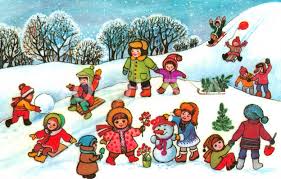 27 SCRAMBLED EGG WRAPFRUIT               -------------------CHICKEN NUGGETSFRENCH FRIESCORNSTRAWBERRIES28 MUFFINCEREAL                --------------------RAVIOLIMEATSAUCEBROCCOLIGARLIC BREADAPPLE29 FRENCH TOASTSAUSAGE               -------------------FRESH PIZZALETTUCE SALADCARROTS / BROCCOLICUCUMBERSGRAPES30 EGG BISCUIT OR CEREAL                ---------------------SPAGHETTI / MEATSAUCEMOZARELLA CHEESE STICKCOLE SLAWCOOKED CARROTSGARLIC TOASTPEARS31 ROLLCEREAL
                -------------------MINI CORN DOGSBABY CAKESSQUASHGREEN BEANSPINEAPPLE